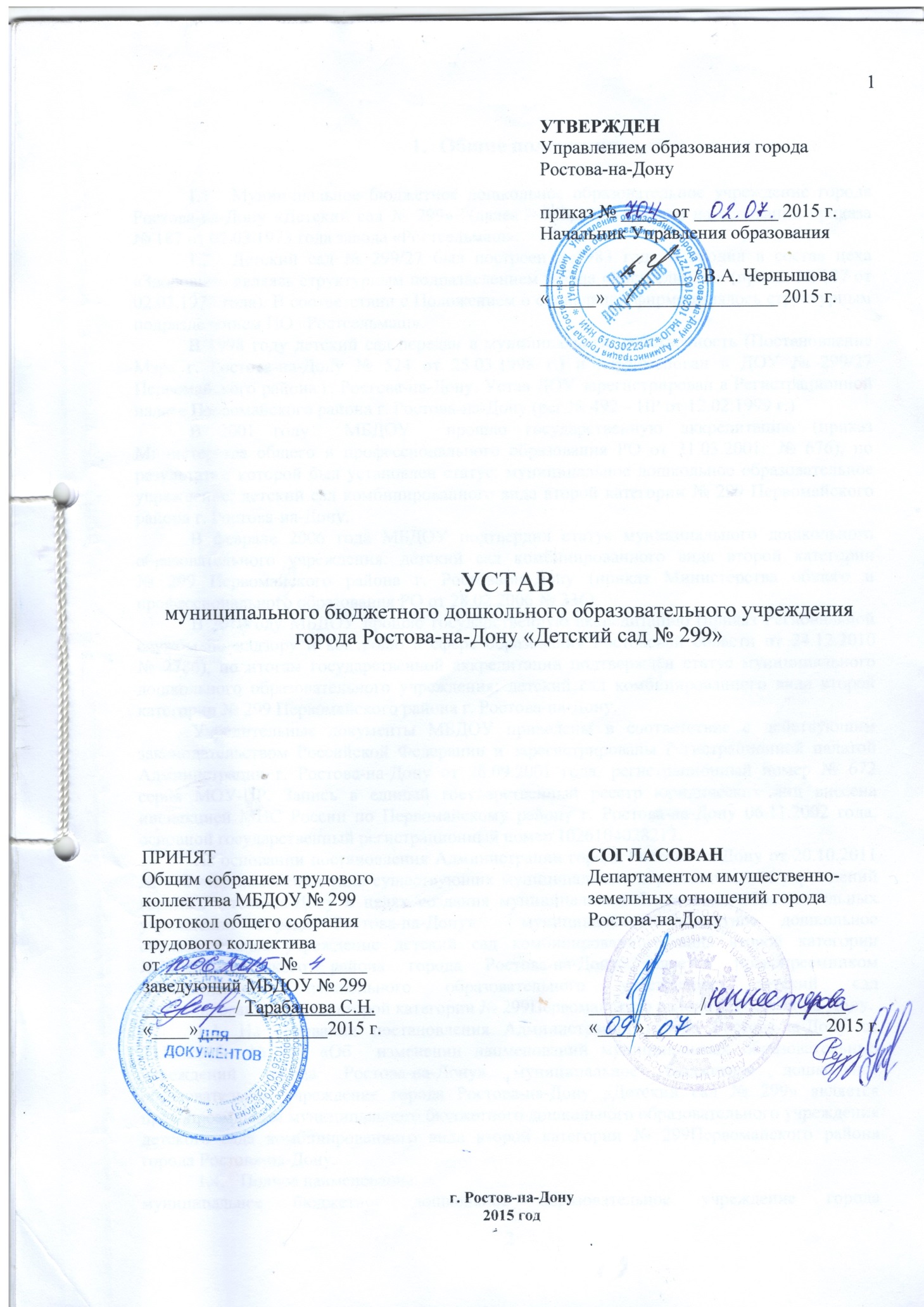 Общие положенияМуниципальное бюджетное дошкольное образовательное учреждение города Ростова-на-Дону «Детский сад № 299»  (далее – МБДОУ) создано на основании приказа № 187 от 02.03.1973 года завода «Ростсельмаш».Детский сад № 299/27 был построен в 1983 году и входил в состав цеха «Здоровье», являясь структурным подразделением завода «Ростсельмаш» (приказ № 187 от 02.03.1973 года). В соответствии с Положением о социальной фирме являлось структурным подразделением ПО «Ростсельмаш». В 1998 году детский сад передан в муниципальную собственность (Постановление Мэра г. Ростова-на-Дону № 524 от 25.03.1998 г.) и переименован в ДОУ № 299/27 Первомайского района г. Ростова-на-Дону. Устав ДОУ зарегистрирован в Регистрационной палате Первомайского района г. Ростова-на-Дону (рег.№ 492 – ПР от 12.02.1999 г.)В 2001 году  МБДОУ  прошло государственную аккредитацию ( приказ Министерства общего и профессионального образования РО от 31.03.2001г № 676), по результатам которой был установлен статус: муниципальное дошкольное образовательное учреждение: детский сад комбинированного вида второй категории № 299 Первомайского района г. Ростова-на-Дону. В феврале 2006 года МБДОУ подтвердил статус муниципального дошкольного образовательного учреждения: детский сад комбинированного вида второй категории № 299 Первомайского района г. Ростова-на-Дону (приказ Министерства общего и профессионального образования РО от 28.02.2006 № 336).В 2010 году МБДОУ прошло государственную аккредитацию (приказ Региональной службы по надзору и контролю в сфере образования Ростовской области от 24.12.2010 № 2786), по итогам государственной аккредитации подтверждён статус муниципального дошкольного образовательного учреждения: детский сад комбинированного вида второй категории № 299 Первомайского района г. Ростова-на-Дону. Учредительные документы МБДОУ приведены в соответствие с действующим законодательством Российской Федерации и зарегистрированы Регистрационной палатой Администрации г. Ростова-на-Дону от 26.09.2001 года, регистрационный номер № 672 серия МОУ-ПР. Запись в единый государственный реестр юридических лиц внесена инспекцией МНС России по Первомайскому району г. Ростова-на-Дону 06.11.2002 года, основной государственный регистрационный номер 1026104028213.На основании постановления Администрации города Ростова-на-Дону от 20.10.2011 № 748 «Об изменении типа существующих муниципальных образовательных учреждений города Ростова-на-Дону в целях создания муниципальных бюджетных образовательных учреждений города Ростова-на-Дону»  муниципальное бюджетное дошкольное образовательное учреждение детский сад комбинированного вида второй категории №299 Первомайского района города Ростова-на-Дону является правопреемником муниципального дошкольного образовательного учреждения: детский сад комбинированного вида второй категории № 299 Первомайского района г. Ростова-на-Дону.На основании постановления Администрации города Ростова-на-Дону от 23.04.2015  № 289 «Об  изменении наименований муниципальных образовательных учреждений города Ростова-на-Дону» муниципальное бюджетное дошкольное образовательное учреждение города Ростова-на-Дону «Детский сад № 299» является правопреемником муниципального бюджетного дошкольного образовательного учреждения детского сада комбинированного вида второй категории № 299 Первомайского района города Ростова-на-Дону.  Полное наименование: муниципальное бюджетное дошкольное образовательное учреждение города 
Ростова-на-Дону «Детский сад № 299».Сокращенное наименование: МБДОУ№ 299.МБДОУ является некоммерческой организацией, не ставит основной целью деятельности извлечение прибыли.  Организационно-правовая форма: учреждение.Тип учреждения: бюджетное.Тип образовательной организации: дошкольная образовательная организация. Юридический адрес:344056, Российская Федерация, Ростовская область,
г. Ростов-на-Дону, пер. Беломорский, 16, тел.252-40-71Фактический адрес: 344056, Российская Федерация, Ростовская область, 
г. Ростов-на-Дону, пер.беломорский,16, тел. 252-40-71Учредителем МБДОУ является муниципальное образование 
«Город Ростов-на-Дону». Функции и полномочия учредителя осуществляет в рамках своей компетенции, установленной нормативным правовым актом муниципального образования, Управление образования города Ростова-на-Дону (далее – Управление образования).Место нахождения Управления образования города Ростова-на-Дону: 344002, Российская Федерация, Ростовская область, г. Ростов-на-Дону, ул. Обороны, 76.Отношения между МБОУ и Управлением образования определяются договором, заключенным между ними, в соответствии с действующим законодательством.Собственником имущества МБДОУ является муниципальное образование «Город Ростов-на-Дону».Функции и полномочия собственника осуществляет в рамках своей компетенции, установленной нормативным правовым актом муниципального образования, Департамент имущественно-земельных отношений города Ростова-на-Дону (далее – ДИЗО) и Управление образования.Место нахождения Департамента имущественно-земельных отношений: 344002, Российская Федерация, Ростовская область, г. Ростов-на-Дону, ул. Большая Садовая, 47.В своей деятельности МБДОУ руководствуется Конституцией Российской Федерации, федеральными законами и нормативными правовыми актами Российской Федерации, законами и правовыми актами Ростовской области, нормативными актами органов местного самоуправления, решениями органов управления образованием всех уровней, настоящим Уставом.Для правовой регламентации деятельности МБДОУ имеет:Устав МБДОУ; лицензию на право осуществления образовательной деятельности;свидетельство об аккредитации (до срока окончания); свидетельство о государственной регистрации (ОГРН/ИНН);договор между МБДОУ и Управлением образования;свидетельство о постановке на учет в налоговые органы; свидетельство о государственной регистрации права на здание;свидетельство о государственной регистрации права на землю.Для обеспечения уставной деятельности МБДОУ издает следующие
виды локальных актов: положение, правила, договор, приказ, распоряжение, порядок, инструкция, другие виды, не противоречащие действующему законодательству.1.14.МБДОУ является юридическим лицом, имеет обособленное имущество, самостоятельный баланс, лицевой счет в казначействе, печати с полным наименованием МБДОУ на русском языке. МБДОУ вправе иметь штампы и бланки со своим наименованием, а также зарегистрированную в установленном порядке эмблему.1.15. Правоспособность МБДОУ как юридического лица возникает с момента внесения записи в единый государственный реестр юридических лиц и прекращается с момента внесения записи о его исключении из единого государственного реестра юридических лиц в порядке, установленном действующим законодательством. МБДОУ для достижения целей своей деятельности вправе приобретать личные имущественные и неимущественные права, нести обязанности, быть истцом и ответчиком в суде.1.16.Управление образования устанавливает МБДОУ муниципальное задание в соответствии с предусмотренными в Уставе предметом и видами реализуемых образовательных программ, осуществляет его финансовое обеспечение в соответствии с нормативными документами. МБДОУ не вправе отказаться от его выполнения.1.17.МБДОУ отвечает по своим обязательствам тем своим имуществом, на которое по законодательству Российской Федерации может быть обращено взыскание.Собственник имущества МБДОУ не несет ответственности по обязательствам МБДОУ.МБДОУ не отвечает по обязательствам Собственника.1.18.МБДОУ может иметь в своей структуре различные структурные подразделения, обеспечивающие осуществление образовательной деятельности с учетом уровня, вида и направленности реализуемых образовательных программ, форм обучения и режима пребывания обучающихся в МБДОУ. Структурные подразделения не являются юридическими лицами и действуют на основании Устава МБДОУ и локального акта о соответствующем структурном подразделении.1.19. МБДОУ проходит лицензирование образовательной деятельности в соответствии с законодательством Российской Федерации.1.20. МБДОУ проходит процедуру мониторинга качества образовательной деятельности на основании приказа Управления образования.1.21.МБДОУ обладает автономией, под которой понимается самостоятельность в осуществлении образовательной, научной, административной, финансово-экономической деятельности, разработке и принятии локальных актов в соответствии с действующим законодательством и настоящим уставом. 1.22.Оказание первичной медико-санитарной помощи обучающимся осуществляется медицинским персоналом организации, которая закреплена за МБДОУ органами исполнительной власти в сфере здравоохранения. МБДОУ предоставляет безвозмездно медицинской организации помещение для осуществления медицинской деятельности, соответствующее условиям и требованиям для осуществления медицинской деятельности.1.23.Организация питания возлагается на администрацию МБДОУ. МБДОУ обеспечивает питание детей в соответствии с утвержденными Санитарно-эпидемиологическими правилами и нормативами с учетом возраста и времени пребывания детей в МБДОУ.В МБДОУ организация питания осуществляется в специально отведенных местах групповых помещений.1.24.В МБДОУ не допускается создание и деятельность политических партий, религиозных организаций и (или) объединений. 1.25.Использование при организации образовательной деятельности методов и средств обучения и воспитания, образовательных технологий, наносящих вред физическому или психическому здоровью обучающихся, запрещается.1.26.Участниками образовательных отношений являются воспитанники, родители (законные представители) несовершеннолетних воспитанников, педагогические работники МБДОУ.Права, обязанности и ответственность участников образовательных отношений, а также меры социальной поддержки обучающихся установлены действующим законодательством Российской Федерации, и законами и правовыми актами Ростовской области, нормативными актами органов местного самоуправления регламентируются локальными актами МБДОУ.1.27.В целях защиты прав и законных интересов воспитанников, содействия восстановлению нарушенных прав детей в рамках действующего законодательства в МБДОУ избирается уполномоченный по правам ребенка, деятельность которого регламентируется локальным нормативным актом МБДОУ.1.28.В целях урегулирования разногласий между участниками образовательных отношений по вопросам реализации права на образование, в том числе в случаях возникновения конфликта интересов педагогического работника, применения локальных нормативных актов, обжалования решений о применении к обучающимся дисциплинарного взыскания в МБДОУ создается Комиссия по урегулированию споров между участниками образовательных отношений. Порядок создания, организации работы, принятия решений и их исполнения устанавливается локальным нормативным актом МБДОУ.Предмет, цель, задачи и виды деятельности МБДОУ2.1. Предметом деятельности МБДОУ является оказание услуг в сфере образования, реализация конституционного права граждан Российской Федерации на получение общедоступного и бесплатного дошкольного образования, обеспечение охраны и укрепления здоровья и создание благоприятных условий для разностороннего развития личности, в том числе возможности удовлетворения потребности воспитанников в получении дополнительного образования, создание условий для отдыха, культурной, спортивной, и иной деятельности воспитанников.2.2. Основной целью деятельности МБДОУ является образовательная деятельность по образовательным программам дошкольного образования, присмотр и уход.2.4. Основные задачи МБДОУ:охрана и укрепление физического и психического здоровья детей, в том числе их эмоционального благополучия;обеспечение равных возможностей для полноценного развития каждого ребенка в период дошкольного детства независимо от места жительства, пола, нации, языка, социального статуса, психофизиологических и других особенностей (в том числе ограниченных возможностей здоровья);обеспечение преемственности целей, задач и содержания образования, реализуемых в рамках образовательных программ различных уровней;создание благоприятных условий развития детей в соответствии с их возрастными и индивидуальными особенностями и склонностями, развитие способностей и творческого потенциала каждого ребенка как субъекта отношений с самим собой, другими детьми, взрослыми и миром;объединение обучения и воспитания в целостный образовательный процесс на основе духовно-нравственных и социокультурных ценностей и принятых в обществе правил и норм поведения в интересах человека, семьи, общества;формирование общей культуры личности детей, в том числе ценностей здорового образа жизни, развития их социальных, нравственных, эстетических, интеллектуальных, физических качеств, инициативности, самостоятельности и ответственности ребенка, формирования предпосылок учебной деятельности;обеспечение вариативности и разнообразия содержания Программ и организационных форм дошкольного образования, возможности формирования Программ различной направленности с учетом образовательных потребностей, способностей и состояния здоровья детей;формирование социокультурной среды, соответствующей возрастным, индивидуальным, психологическим и физиологическим особенностям детей;обеспечение психолого-педагогической поддержки семьи и повышения компетентности родителей (законных представителей) в вопросах развития и образования, охраны и укрепления здоровья детей.МБДОУ осуществляет в установленном действующим законодательством порядке следующие основные виды деятельности:предоставление общедоступного бесплатного дошкольного образования;предоставление дополнительного образования в МБДОУ;присмотр и уход за детьми. 2.6. Образовательная деятельность, не предусмотренная муниципальным заданием и (или) соглашением о предоставлении субсидии на возмещение затрат, осуществляется на одинаковых условиях, при оказании одних и тех же услуг условиях, за счет средств физических и (или) юридических лиц. МБДОУ вправе осуществлять указанную деятельность по договорам об оказании платных образовательных услуг. Платные образовательные услуги не могут быть оказаны вместо образовательных услуг, финансовое обеспечение которых осуществляется за счет бюджетных ассигнований. МБДОУ может предоставлять платные образовательные услуги с целью создания условий всестороннего удовлетворения образовательных потребностей граждан и насыщения рынка образовательными услугами.Перечень платных образовательных услуг утверждается Заведующим МБДОУ, цены и тарифы на оказание данных услуг устанавливаются постановлением Администрации города Ростова-на-Дону.  Порядок оказания платных образовательных услуг и распределения доходов от указанной деятельности регламентируются локальным актом МБДОУ.2.7. Иная приносящая доход деятельность МБДОУ, соответствующая целям МБДОУ, не приносящей ущерб основной уставной деятельности и не запрещенная законодательством Российской Федерации (доходы от этой деятельности реинвестируются в образовательный процесс):организация и проведение семинаров и конференций;консультационные услуги по направлениям работы МБДОУ;сдача в аренду с согласия Управления образования и ДИЗО;оказание услуг физическим лицам и (или) юридическим лицам на базе спортивного комплекса;приносящее прибыль производство товаров и услуг, отвечающих целям создания МБДОУ;реализация исследовательских программ, направленных на разработку содержания и технологий образования и воспитания, в т.ч. и на договорной основе;организация специального информационного обслуживания, субъектов образовательного процесса;осуществление иной, разрешенной действующим законодательством деятельности.2.8.МБДОУ может создавать другие некоммерческие организации и вступать в ассоциации и союзы.2.9. МБДОУ вправе принимать участие в международном сотрудничестве в сфере образования в соответствии с порядком, определенным действующим законодательством.3. Образовательная деятельность3.1. Содержание образовательного процесса в МБДОУ определяется образовательной программой дошкольного образования, разрабатываемой, принимаемой и реализуемой им самостоятельно в соответствии с требованиями федерального государственного образовательного стандарта дошкольного образования к структуре основной общеобразовательной программы дошкольного образования и условиям ее реализации, и с учетом особенностей психофизического развития и возможностей детей.Образовательная программа МБДОУ принимается на Педагогическом совете и утверждается заведующим МБДОУ.МБДОУ самостоятельно в выборе основных и дополнительных образовательных программ дошкольного образования, рекомендованных государственными органами управления образованием, а также в разработке собственных (авторских) программ, осуществляющимися в соответствии с государственными требованиями к образовательным программам. Образовательные программы дошкольного образования реализуются с учетом возрастных, индивидуальных особенностей детей, состоянием их физического и психического здоровья.3.2. МБДОУ обеспечивает получение дошкольного образования, присмотр и уход за воспитанниками в возрасте от двух лет и до достижения воспитанником на 01 сентября текущего года возраста, необходимого для обучения в общеобразовательных учреждениях, реализующих программы начального общего образования.3.3. Количество групп в МБДОУ определяется заведующим МБДОУ по согласованию с Управлением образования, исходя из их предельной наполняемости, принятой в зависимости от санитарных норм и имеющихся условий для осуществления образовательного процесса (а также с учетом предельной наполняемости, принятой при расчете норматива бюджетного финансирования).3.4. Наполняемость групп определяется с учетом возраста детей, их состояния здоровья, специфики основной образовательной программы, а также с учетом Санитарно-эпидемиологических требований к устройству, содержанию и организации режима работы дошкольных образовательных организаций.3.5. В МБДОУ могут организовываться разновозрастные (смешанные) группы детей с учетом возможности организации в них режима дня, соответствующего анатомо-физиологическим особенностям каждой возрастной группы. 3.6. Группы могут иметь общеразвивающую, компенсирующую, оздоровительную или комбинированную направленность.В группах общеразвивающей направленности осуществляется реализация образовательной программы дошкольного образования.В группах компенсирующей направленности осуществляется реализация адаптированной образовательной программы дошкольного образования для детей с ограниченными возможностями здоровья с учетом особенностей их психофизического развития, индивидуальных возможностей, обеспечивающей коррекцию нарушений развития и социальную адаптацию воспитанников с ограниченными возможностями здоровья.Группы оздоровительной направленности создаются для детей с туберкулезной интоксикацией, часто болеющих детей и других категорий детей, нуждающихся в длительном лечении и проведении для них необходимого комплекса специальных лечебно-оздоровительных мероприятий. В группах оздоровительной направленности осуществляется реализация образовательной программы дошкольного образования, а также комплекс санитарно-гигиенических, лечебно-оздоровительных и профилактических мероприятий и процедур.В группах комбинированной направленности осуществляется совместное образование здоровых детей и детей с ограниченными возможностями здоровья в соответствии с образовательной программой дошкольного образования, адаптированной для детей с ограниченными возможностями здоровья с учетом особенностей их психофизического развития, индивидуальных возможностей, обеспечивающей коррекцию нарушений развития и социальную адаптацию воспитанников с ограниченными возможностями здоровья.3.7. В МБДОУ функционируют группы общеразвивающей и компенсирующей направленности. 3.8.	Прием детей с ограниченными возможностями здоровья (нарушение речевого развития)  в группы комбинированной и компенсирующей направленности осуществляется на основании заключения (протокола) городской или районной психолого-медико-педагогической  комиссии,  только с согласия  родителей (законных представителей). 3.9. Содержание образовательного процесса в МБДОУ определяется основной образовательной программой дошкольного образования, разрабатываемой и утверждаемой МБДОУ самостоятельно. Образовательная программа дошкольного образования разрабатывается в соответствии с федеральным государственным образовательным стандартом дошкольного образования, а также с учетом соответствующих примерных образовательных программ дошкольного образования.3.10. Образовательный процесс предусматривает обеспечение развития различных видов деятельности с учетом возможностей, интересов, потребностей самих детей.3.11. Основная образовательная программа может реализовываться в течение всего времени пребывания детей в МБДОУ. 3.12. Образовательная деятельность в МБДОУ ведется на русском языке.3.13. Форма обучения в МБДОУ – очная. 3.14. Образовательная программа дошкольного образования реализуется в специально организованных формах деятельности. 3.15. Домашние задания воспитанникам МБДОУ не задаются.3.16. МБДОУ может устанавливать последовательность, продолжительность деятельности детей, сбалансированность ее видов в соответствии с содержанием реализуемых образовательных программ дошкольного образования и действующими Санитарно-эпидемиологическими правилами и нормативами.Направления  образовательной деятельности, проводимой в МБДОУ:      - познавательное;      - речевое;      - художественно-эстетическое;      - социально-коммуникативное;      - физическое.3.17. При реализации образовательной программы дошкольного образованияможет проводиться оценка индивидуального развития детей. Такая оценка проводится педагогическими работниками МБДОУ в рамках педагогической диагностики (оценки индивидуального развития детей дошкольного возраста, связанной с оценкой эффективности педагогических действий и лежащей в основе их дальнейшего планирования).При необходимости используется психологическая диагностика развития детей (выявление и изучение индивидуально-психологических особенностей детей), которую проводят квалифицированные специалисты (педагоги-психологи, психологи).Участие ребенка в психологической диагностике допускается только с письменного согласия его родителей (законных представителей).Результаты психологической диагностики используются для решения задач психологического сопровождения и проведения квалифицированной коррекции развития детей.3.18. МБДОУ работает по режиму пятидневной рабочей недели с двенадцатичасовым пребыванием воспитанников с 06.30 до 18.30 и календарным временем посещения – круглогодично. Суббота, воскресенье и праздничные дни – нерабочие (выходные), установлены трудовым законодательством Российской Федерации.3.19. Для учащихся с ограниченными возможностями здоровья, детей-инвалидов, инвалидов МБДОУ организует образовательный процесс по дополнительным общеразвивающим программам с учетом особенностей психофизического развития указанных категорий воспитанников.	3.20. Порядок приема в МБДОУ регламентируется локальным актом МБДОУ.3.21. Зачисление детей в МБДОУ для обучения по основным образовательным программам дошкольного образования производится приказом заведующего, по результатам проведения комплектования, в порядке, установленном Управлением образования с 01 июня до 01 сентября текущего года (в остальное время производится комплектование на свободные, освободившиеся, вновь созданные места). Дети с ограниченными возможностями здоровья, дети-инвалиды принимаются в группы компенсирующей, комбинированной и оздоровительной направленности только с согласия родителей (законных представителей) на основании решения медико-психолого-педагогической комиссии.3.22. Приказ о зачислении ребенка в МБДОУ издается заведующим после подписания договора с родителями (законными представителями), но не позднее чем через три дня.3.23. В договор включаются взаимные права, обязанности и ответственность сторон, возникающие в процессе обучения, воспитания, присмотра и ухода за детьми, а также порядок взимания платы с родителей (законных представителей) за содержание детей. 3.24. Подписание договора является обязательным как для МБДОУ, так и для родителей (законных представителей). Договор составляется в двух экземплярах, один экземпляр хранится в МБДОУ, второй у родителей (законных представителей) ребенка.3.25. До подписания договора заведующий МБДОУ в обязательном порядке знакомит родителей (законных представителей) ребенка, принимаемого в МБДОУ, с уставом, лицензией на осуществление образовательной деятельности, основными общеобразовательными программами дошкольного образования, реализуемыми МБДОУ, иными локальными актами МБДОУ, регламентирующими организацию образовательного процесса.3.26.Перевод детей из одной возрастной группы в другую осуществляется на основании приказа заведующего МБДОУ в период с августа по сентябрь текущего года.3.27. Отчисление воспитанника производиться в соответствии с локальным актом МБДОУ.4. Управление МБДОУУправление МБДОУ осуществляется на основе сочетания принципов единоначалия и коллегиальности. Единоличным исполнительным органом МБДОУ является заведующий, который осуществляет текущее руководство деятельностью МБДОУ. В организации формируются коллегиальные органы управления, к которым относятся: общее собрание работников;педагогический совет. В МБДОУ могут быть созданы и другие коллегиальные органы управления МБДОУ (Совет МБДОУ, Управляющий Совет, Попечительский Совет и другие), деятельность которых предусмотрена Уставом МБДОУ и локальными актами МБДОУ.В целях учета мнения воспитанников, родителей (законных представителей)воспитанников и педагогических работников по вопросам управления МБДОУ и при принятии МБДОУ локальных актов, затрагивающих их права и законные интересы,по инициативе родителей (законных представителей) воспитанников и педагогических работников в МБДОУсоздаются Совет МБДОУ, Совет родителей (законных представителей) воспитанников, в состав которого входят представители родителей (законных представителей) воспитанников.	Действует профессиональный союз работников МБДОУ (далее - представительный орган работников).4.5. Компетенция Управления образования:создание МБДОУ (в т. ч. путем изменения типа существующего муниципального учреждения), его реорганизация и ликвидация;утверждение устава МБДОУ, а также вносимых в него изменений;назначение заведующего МБДОУ и прекращение его полномочий, а также заключение и прекращение трудового договора с ним;применяет к директору учреждения меры поощрения в соответствии с законодательством;принимает меры дисциплинарного воздействия к заведующему МБДОУ в соответствии с законодательством;определение предельно допустимого значения просроченной кредиторской задолженности МБДОУ, превышение которого влечет расторжение трудового договора с директором по инициативе работодателя в соответствии с Трудовым кодексом Российской Федерации;формирование, утверждение и финансирование муниципального задания на оказание муниципальных услуг (выполнение работ) юридическим и физическим лицам в соответствии с предусмотренными уставом МБДОУ основными видами деятельности;установление порядка определения платы для физических и юридических лиц за услуги (работы), относящиеся к основным видам деятельности организации, оказываемые им сверх установленного муниципального задания, а также в случаях, определенных федеральными законами, в пределах установленного муниципального задания;изъятие муниципального имущества закрепленного за МБДОУ на праве оперативного управления, не используемого или используемого не по назначению в соответствии с действующим законодательством; собственник вправе распорядиться данным имуществом по собственному усмотрению;утверждение перечня особо ценного движимого имущества;определение порядка составления и утверждения плана финансово-хозяйственной деятельности МБДОУ;финансовое обеспечение МБДОУ;контроль финансово-хозяйственной деятельности МБДОУ;предварительное согласование совершения МБДОУ крупных сделок, соответствующих критериям, установленным федеральным законодательством;принятие решения об одобрении сделок с участием МБДОУ, в совершении которых имеется заинтересованность, определяемая в соответствии с критериями, установленными федеральным законодательством;предварительное согласование сделки по распоряжению недвижимым имуществом, в т.ч. передаче его в аренду;осуществление контроля за деятельностью МБДОУ в соответствии с законодательством Российской Федерации;определение порядка составления и утверждения отчета о результатах деятельности МБДОУ и об использовании закрепленного за ним муниципального имущества;издание нормативных документов в пределах своей компетенции;осуществление иных полномочий, установленных действующим законодательством.4.6.Заведующий МБДОУ.4.6.1.Непосредственное управление МБДОУ осуществляет заведующий, который назначается Управлением  образования. Должностные обязанности заведующего МБДОУ не могут исполняться по совместительству. Заведующий действует на основе единоначалия и осуществляет текущее руководство деятельностью МБДОУ.4.6.2.Компетенция заведующего МБДОУ определяется настоящим Уставом, трудовым договором, должностной инструкцией.4.6.3.Заведующий действует без доверенности от имени МБДОУ, в том числе:представляет интересы МБДОУ во всех отечественных и зарубежных организациях, государственных и муниципальных органах;совершает сделки от имени МБДОУ, заключает договоры, в том числе трудовые, выдает доверенности;обеспечивает соблюдение законности в деятельности МБДОУ;организует работу по реализации решений Совета МБДОУ;пользуется правом распоряжения имуществом и средствами МБДОУ в пределах, установленных законодательством в сфере образования и настоящим Уставом и Управлением образования; издает приказы и дает указания, обязательные для исполнения всеми работниками МБДОУ; разрабатывает локальные акты МБДОУ, представляет их на согласование коллегиальным органам управления МБДОУ, а после согласования утверждает;утверждает Правила внутреннего трудового распорядка МБДОУ с учетом мнения представительного органа работников МБДОУ;утверждает структуру, штатное расписание МБДОУ, план финансово-хозяйственной деятельности, план-график закупок, годовую бухгалтерскую отчетность и регламентирующие деятельность МБДОУ, внутренние документы;утверждает образовательные программы МБДОУ;утверждает графики работы и расписание занятий обучающихся;распределяет обязанности между работниками МБДОУ, утверждает должностные инструкции;утверждает учебную нагрузку педагогических работников, устанавливает ставки и должностные оклады работников МБДОУ в пределах финансовых средств МБДОУ с учетом ограничений, установленных действующими нормативами;назначает и освобождает от должности своих заместителей, главного бухгалтера, руководителей структурных подразделений и других работников, заключает с ними трудовые договоры, осуществляет прием на работу, увольнение и перевод работников с одной должности на другую в соответствии со статьями Трудового Кодекса РФ;определяет при приеме на работу должностные обязанности работников;устанавливает заработную плату, выплаты компенсационного и стимулирующего характера;применяет меры поощрения и привлекает к дисциплинарной и иной ответственности обучающихся и работников МБДОУ;решает другие вопросы текущей деятельности.4.6.4.Заведующему МБДОУ запрещается совмещение его должности с другой руководящей должностью внутри или вне МБДОУ (кроме педагогической деятельности).4.6.5.Заведующий МБДОУ несет ответственность за руководство образовательной, инновационной, воспитательной работой, финансовой и организационно-хозяйственной деятельностью МБДОУ.4.6.6.Исполнение части полномочий заведующий может передавать заместителям на основании приказа.4.7.Общее собрание работников МБДОУ (далее – Собрание) – коллегиальный орган управления МБДОУ.4.7.1.Собрание собирается по мере необходимости, но не реже 2 раз в год. Оно вправе принимать решения, если в его работе участвует более половины от общего числа работников, для которых МБДОУ является основным местом работы. По вопросу объявления забастовки Собрание считается правомочным, если на нем присутствовало не менее половины от общего числа работников МБДОУ. Решения Собрания принимаются большинством голосов присутствующих на Собрании работников. Процедура голосования определяется Собранием.Педагогические и прочие работники МБДОУ участвуют в заседаниях Собрания и принимают участие в управлении МБДОУ.Компетенция Собрания:принятие Устава МБДОУ;принятие Правил внутреннего трудового распорядка работников МБДОУ по представлению директора МБДОУ; принятие решения о необходимости заключения коллективного договора; принятие коллективного договора;заслушивание ежегодного отчета о выполнении коллективного договора;определение численности и срока полномочий комиссии по трудовым спорам, избрание ее членов;избрание представителей трудового коллектива в органы управления МБДОУ; выдвижение коллективных требований работников МБДОУ и избрание полномочных представителей для участия в решении коллективного трудового спора;принятие решения об объявлении забастовки и выборы органа, возглавляющего забастовку;решает другие вопросы текущей деятельности МБДОУ.4.8.Педагогический совет МБДОУ (далее – Педсовет):Педсовет - коллегиальный орган, объединяющий педагогических работников МБДОУ. Председателем является заведующийМБДОУ, который проводит его заседания и подписывает решения. Протоколы Педсовета ведет секретарь, который избирается на заседании Педсовета на один учебный год.Педсовет созывается председателем по мере необходимости, но не реже 2 раз в год.Решения Педсовета являются правомочными, если на его заседании присутствовало не менее двух третей педагогического коллектива и если за принятие решения проголосовало не менее двух третей присутствующих.Процедура голосования определяется Педсоветом. Решения Педсовета реализуются приказами заведующегоМБДОУ. Решения Педсовета, утвержденные заведующим, обязательны для исполнения всеми членами педагогического коллектива.4.8.1.Компетенция Педсовета:обсуждение и выбор различных вариантов содержания образования, форм и методов образовательного процесса и способов их реализации; принятие локальных актов; обсуждение принимаемых образовательных программ;организация работы по повышению квалификации педагогических работников, развитию их творческих инициатив; принятие решения о представлении к награждению педагогических работников МБДОУ;выборы представителей педагогического коллектива в Совет МБДОУ или Управляющий совет;осуществление иных полномочий в соответствии с законодательством в сфере образования.4.9.Совет МБДОУ (далее Совет) формируется из равного количества представителей их родителей (законных представителей) и работников МБДОУ. Совет избирается на 1 год. Представители родителей избираются на общем родительском собрании. Представители работников МБДОУ избираются на общем собрании работников МБДОУ. Любой член Совета может выйти из состава Совета по письменному заявлению. На освободившееся место избирается новый представитель.Совет на первом заседании избирает из своего состава председателя, который руководит работой Совета, проводит его заседания и подписывает решения.Совет МБДОУ созывается председателем по мере необходимости, но не реже 3 раз в год. Представители, избранные в Совет, выполняют свои обязанности на общественных началах.Решения Совета являются правомочными, если на его заседании присутствовало не менее двух третей состава Совета и если за принятие решения проголосовало не менее двух третей присутствующих, среди которых были равным образом представлены все три категории членов Совета. Процедура голосования определяется Советом Организации на своем заседании. 4.9.1Компетенция Совета:выработка перспективных направлений развития МБДОУ;участие в разработке программы развития МБДОУ;согласование локальных нормативных актов, разработанных МБДОУ; заслушивание администрации МБДОУ расходовании бюджетных средств, использовании иных источников финансирования;рассмотрение вопросов о дополнительных источниках финансирования на развитие материально-технической базы МБДОУ;представление интересов МБДОУ в органах управления образованием, общественных объединениях, а также, наряду с родителями (законными представителями), интересов обучающихся, обеспечивая социально-правовую защиту несовершеннолетних;решение вопросов, связанных с привлечение благотворительных взносов;решение других вопросов текущей деятельности МБДОУ;заслушивание отчета администрации МБДОУ о расходовании бюджетных ассигнований и использовании иных источников финансирования.Имущество и финансовое обеспечение МБДОУФинансовое обеспечение выполнения муниципального задания МБДОУ осуществляется с учетом расходов на содержание недвижимого имущества и особо ценного движимого имущества, закрепленных за МБДОУ Управлением образования или приобретенных МБДОУ за счет средств, выделенных ему Управлением образования на приобретение такого имущества, расходов на уплату налогов, в качестве объекта налогообложения, по которым является соответствующее имущество, в т.ч. земельные участки.МБДОУ вправе осуществлять образовательную деятельность за счет средств физических и (или) юридических лиц по договорам об оказании платных образовательных услуг. Платные образовательные услуги представляют собой осуществление образовательной деятельности по заданиям и за счет средств физических и (или) юридических лиц по договорам об оказании платных образовательных услуг. Доход от оказания платных образовательных услуг используется МБДОУ в соответствии с уставными целями.МБДОУ самостоятельно осуществляет финансово-хозяйственную деятельность.Имущество закрепляется за МБДОУ на праве оперативного управления и отражается на его самостоятельном балансе. Плоды, продукция и доходы от использования имущества, находящегося в оперативном управлении МБДОУ, а также имущество, приобретенное им за счет полученных доходов и других источников, являются муниципальной собственностью и поступают в оперативное управление МБДОУ.МБДОУ без согласия Управления образования и ДИЗО не вправе распоряжаться недвижимым имуществом и особо ценным движимым имуществом, закрепленным за ним собственником имущества МБДОУ или приобретенным МБДОУ за счет средств, выделенных собственником имущества на приобретение этого имущества.Недвижимое имущество, закрепленное за МБДОУ или приобретенное МБДОУ за счет средств, выделенных ему Управлением образования на приобретение этого имущества, а также находящееся у МБДОУ особо ценное движимое имущество подлежит обособленному учету в установленном порядке.Земельный участок, необходимый для выполнения МБДОУ своих уставных задач, предоставляется ему на праве постоянного (бессрочного) пользования.МБДОУ по согласованию с Управлением образования и ДИЗО для реализации уставных целей вправе выступать в качестве арендатора (ссудополучателя) и арендодателя (ссудодателя), а также использовать имущество других юридических и физических лиц на иных условиях, не противоречащих законодательству.Источниками формирования имущества и финансовых ресурсов МБДОУ являются:имущество, закрепленное на праве оперативного управления;бюджетные поступления от Управления образования;доходы, полученные МБДОУ от приносящей доход деятельности;добровольные взносы (пожертвования) организаций и граждан;иные источники, не запрещенные действующим законодательством.Права МБДОУ на объекты интеллектуальной собственности, созданные в процессе осуществления им деятельности, регулируются действующим законодательством.В случае сдачи в аренду с согласия Управления образования и ДИЗО недвижимого имущества или особо ценного движимого имущества, закрепленных за МБДОУ или приобретенных МБДОУ за счет средств, выделенных Управлением образования на приобретение такого имущества, финансовое обеспечение содержания такого имущества Управлением образования не осуществляется.При осуществлении права оперативного управления имуществом МБДОУ обязано:эффективно использовать закрепленное на праве оперативного управления имущество;обеспечивать сохранность и использование закрепленного за МБДОУ на праве оперативного управления имущества строго по целевому назначению;осуществлять капитальный и текущий ремонт закрепленного имущества;не допускать ухудшения технического состояния закрепленного за МБДОУ имущества. Это требование не распространяется на ухудшения, связанные с нормативным износом этого имущества в процессе эксплуатации;осуществлять амортизацию и восстановление изнашиваемой части имущества, передаваемого в оперативное управление. При этом списанное имущество (в том числе в связи с износом) исключается из состава имущества, переданного в оперативное управление, на основании акта списания. Бюджетное финансирование МБДОУ осуществляется через счета, открытые в органах казначейства.Порядок распоряжения имуществом, приобретенным МБДОУ за счет доходов, полученных от иной приносящий доход деятельности, определяется в соответствии с действующим законодательством.Недвижимое имущество может быть сдано в аренду, передано во временное пользование только по согласованию с Управлением образования и ДИЗО.МБДОУ вправе арендовать, принимать в безвозмездное пользование, а также в дар необходимое имущество.МБДОУ вправе самостоятельно распоряжаться в соответствии с законодательством Российской Федерации средствами, полученными из внебюджетных источников.Не допускается включение расходов на реализацию образовательной программы дошкольного образования, а также расходов на содержание недвижимого имущества МБДОУ в родительскую плату за осуществление присмотра и ухода за ребенком в группах полного дня. При ликвидации МБДОУ ее имущество после удовлетворения требований кредиторов направляется на цели развития образования.Реорганизация, ликвидация и изменение типа МБДОУ6.1.	МБДОУ может быть реорганизовано в случаях и порядке, предусмотренных действующим законодательством.6.2.	Изменение типа существующего МБДОУ в целях создания муниципального казенного учреждения, муниципального бюджетного учреждения осуществляется в соответствии с действующим законодательством.6.3.	МБДОУ может быть ликвидировано по основаниям и в порядке, которые предусмотрены действующим законодательством.6.4.	Имущество МБДОУ, оставшееся после удовлетворения требований кредиторов, а также имущество, на которое в соответствии с действующим законодательством не может быть обращено взыскание по обязательствам МБДОУ, передается ликвидационной комиссией в соответствии с действующим законодательством.6.5.	Распоряжение имуществом, оставшимся после удовлетворения требований кредиторов, а также имуществом, на которое в соответствии с действующим законодательством не может быть обращено взыскание по обязательствам МБДОУ, осуществляется ДИЗО по предложению Управления образования (за исключением музейных коллекций и предметов, включенных в состав государственной части Музейного фонда Российской Федерации, документов национального библиотечного фонда, документов Архивного фонда Российской Федерации).6.6.	Исключительные права (интеллектуальная собственность), принадлежащие МБДОУ на момент ликвидации, переходят для дальнейшего распоряжения ими в соответствии с действующим законодательством.6.7.	При ликвидации и реорганизации МБДОУ работникам МБДОУ гарантируется соблюдение их прав и интересов в соответствии с действующим законодательством.Локальные акты МБДОУ7.1. МБДОУ принимает локальные нормативные акты, содержащие нормы, регулирующие образовательные отношения (далее - локальные акты), в пределах своей компетенции в соответствии с законодательством Российской Федерации.7.2. МБДОУ самостоятельно принимает локальные акты по основным вопросам организации и осуществления образовательной деятельности, а также положения о структурных подразделениях и коллегиальных органах управления МБДОУ.7.2.1. Положения о структурных подразделениях утверждаются единоличным исполнительным органом МБДОУ – заведующим, посредством издания приказа.7.2.2. Локальные акты утверждаются заведующим в порядке и на условиях, установленных настоящим Уставом.В случае если настоящим Уставом предусмотрено согласование локальных нормативных актов каким-либо коллегиальным органом управления, то сначала осуществляется согласование локального нормативного акта органом управления, а затем его утверждение. 7.3. При принятии локальных актов, затрагивающих права воспитанников и работников МБДОУ, учитывается мнение Советов родителей, Совета МБДОУ, а также в порядке и в случаях, которые предусмотрены трудовым законодательством, представительных органов работников (при наличии таких представительных органов). 7.4. Локальные акты МБДОУ не могут противоречить настоящему Уставу и действующему законодательству Российской Федерации.8.Заключительные положения8.1.	Внесение изменений в Устав утверждаются Управлением образования по согласованию с Департаментом имущественно-земельных отношений города Ростова-на-Дону и вступают в силу с момента их регистрации в порядке, установленном действующим законодательством Российской Федерации.8.2.	При реорганизации, ликвидации МБДОУ Управление образования берет на себя ответственность за перевод воспитанников в другую образовательную организацию по согласованию с родителями (законными представителями) воспитанников.8.3.	С момента регистрации данного Устава предыдущие редакции Уставов образовательного учреждения утрачивают силу.